CHAPTERS 13 - 16CHAPTER 13 READ ACTS 13:1-43.True or False (write T or F in the blank):___	1.	There were several prophets and teachers in the church at Antioch.___	2.	The Holy Spirit told the church at Antioch to send Barnabas and Saul on a mission trip.___	3.	Barnabas and Saul began teaching the word of God in the synagogues of the Jews.___	4.	They found a prophet of God in Paphos.___	5.	Saul called Elymas a son of the devil.___	6.	The proconsul (or deputy) believed after Paul blinded a man.___	7.	Paul was invited to speak at the synagogue in Pisidian Antioch.___	8.	Paul began his sermon in Antioch by telling how God had led the Jews out from Egypt.	___	9.	Israel lived in the wilderness for about forty years.___	10.	David was an evil king.___	11.	John had said he was not worthy to untie the sandals of Jesus Christ.___	12.	The people Paul was speaking to were descendants of Abraham.___	13.	Paul told the people that the Jews in Jerusalem did not recognize Jesus as the Christ and had killed Him.___	14.	No one saw Jesus after His resurrection.___	15.	Paul said that Jesus was the fulfillment of all the promises that God had given to Israel.___	16.	Paul told the people that David had never died.___	17.	Forgiveness of sins comes only through Jesus Christ.___	18.	Paul warned these people so they would not perish, as the prophets had said they would if they rejected Jesus.___ 	19.	Some of the people wanted to hear Paul again the next Sabbath.___	20.	Some of the people believed and followed Paul and Barnabas.Multiple Choice (write the letter in the blank):___	21.	The church at Antioch sent _____ on a journey to teach the gospel.			a - Simeon	b - Lucius and Manaen	c - Barnabas and Saul___	22. 	They first preached on the island of _____.			a - Crete	b - Cyprus	c - Hawaii___	23.	A false prophet named _____ was interfering Saul's teaching. 			a - Bar-Jesus	b - Aeneas	c - Simon___	24.	Elymas was made _____ by Paul.			a - crippled	b - deaf	c - blind___	25.	In Pamphylia, _____ left Barnabas and Paul and returned to Jerusalem.			a - John	b - Judas	c - David___	26.	After reading the law and the prophets, the _____ asked Paul and Barnabas if they wanted to speak.			a - lawyers	b - synagogue officials	c - priests___	27.	God had made Israel great during their stay in _____.			a - Palestine	b - Cyprus	c - Egypt___	28.	It had taken about _____ years for Israel to receive the promise of Canaan.			a - one hundred	b - three hundred	c - four hundred and fifty___	29.	The first king of Israel was _____, the son of Kish.			a - David	b - Saul	c - Samuel___	30.	God had said that _____ was a man after His heart.			a - David	b - Saul	c - Moses___	31.	John had proclaimed a _____ of repentance to Israel.			a - belief	b - prayer	c - baptism___	32.	The Jews in Jerusalem had asked _____ to put Jesus to death.		a - Pilate	b - Samuel	c - David___ 	33.	Jesus had appeared to _____ after His resurrection.		a - the council	b - Pilate	c - those who were now His witnesses___	34.	Paul tells the Jews that the resurrection of Jesus was prophesied in the book of _____.			a - Revelation	b - Psalms	c - Daniel___	35.	Paul and Barnabas were encouraging the people to continue in _____.			a - their sins	b - the Old Law	c - the grace of God READ ACTS 13:44-52.True or False (write T or F in the blank):___	1.	The next Sabbath no one showed up to hear Paul and Barnabas.___	2.	Some of the Jews were jealous of Paul and Barnabas.___	3.	Paul said that the Jews judged themselves unworthy of the eternal life, so Paul would teach the Gentiles.___	4.	The Gentiles rejoiced and believed the word of the Lord.___	5.	The Jews became angry and drove Paul and Barnabas out of their area.Multiple Choice (write the letter in the blank):___	6.	Paul and Barnabas said that it was necessary that the word of God be spoken to the Jews _____.			a - later	b - first	c - last___	7.	God had commanded the disciples to take _____ to the end of the earth.			a - trips	b - the Jews	c - salvation___ 	8.	The Gentiles were _____ when they learned Paul and Barnabas would be preaching the word of God to them.			a - afraid	b - surprised	c - rejoicing___	9.	When persecution came to Paul and Barnabas in Pisidian Antioch, they _____.			a - started a riot	b - kept preaching	c - shook the dust from their feet and left___	10.	From Antioch, Paul and Barnabas went to _____.			a - Cyprus	b - Jerusalem	c - Iconium___	11.	The disciples were filled with _____.			a - good food	b - joy	c - anger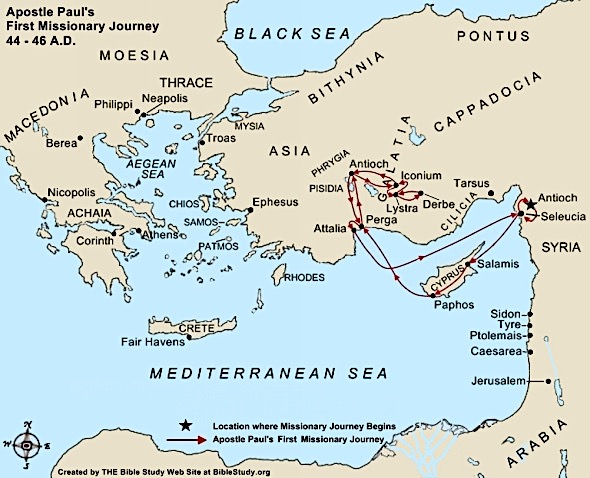 CHAPTER 14 READ ACTS 14:1-28.True or False (write T or F in the blank):___	1.	Many people in Iconium believed, both Jew and Greek.___	2.	The people of Iconium were all in agreement with Paul and Barnabas.___	3.	Paul healed a blind man at Lystra.___	4.	Some of the people in Lystra thought Paul and Barnabas were gods.___	5.	The priest of Zeus wanted to offer sacrifices to Barnabas.___	6.	Paul and Barnabas tore their robes and refused to allow the sacrifices.___	7.	Paul and Barnabas were preaching so the people would turn to the living God who made heaven and earth.___	8.	God had permitted the nations to go their own way at one time.___	9.	Some Jews came to Lystra from Antioch and Iconium and led the people in stoning Paul.___	10.	Paul was left for dead outside the city of Antioch.___	11.	Paul and Barnabas went to Derbe, but the people there would not listen to them.___	12.	When Paul and Barnabas went back through Lystra, Iconium, and Antioch, they told the Christians that many 			tribulations were necessary to enter the Kingdom of God.___	13.	Paul and Barnabas appointed elders in every church when they returned to visit them.___	14.	Paul and Barnabas returned to the church in Antioch, which had sent them on their journey.___	15.	Paul reported how he had opened a door of faith to the Gentiles.Multiple Choice (write the letter in the blank):___	16.	In Iconium the _____ stirred up the Gentiles against the brethren.	            		a - king	b - high priest	c - unbelieving Jews___	17.	Some people in Iconium wanted to _____ Paul and Barnabas			a - worship	b - stone	c - reward___ 	18.	At Lystra Paul healed a _____ man.			a - blind	b - lame	c - deaf___	19.	In Lystra the people called Barnabas _____.			a - Hermes	b - Zeus 	c - Jupiter___	20.	Paul was called Hermes because he was _____.			a - taller	b - the chief speaker	c - the leader___	21.	The priest of Zeus brought _____ to offer sacrifices to Paul and Barnabas.			a - two calves	b - doves	c - oxen and garlands___	22.	Paul and Barnabas told the people that they preached _____.			a - grace	b - the gospel	c - faith only___	23.	Paul was stoned and left for dead outside the city of _____.			a - Derbe	b - Lystra	c - Iconium___	24.	Paul and Barnabas appointed _____ in every church after prayer and fasting.				a - deacons	b - ministers	c - elders___	25.	Paul and Barnabas returned to the church in Antioch to report _____.			 a - their great work	b - what God had done	c - how they were persecuted 		CHAPTER 15 READ ACTS 15:1-35.True or False (write T or F in the blank):___	1.	Some men from Judea went to Antioch teaching that the Gentile men had to be circumcised to be saved.___	2.	Paul and Barnabas agreed with these men.___	3.	Some were sent to Jerusalem to discuss this issue with the apostles and elders of the church there.___	4.	Peter related how God had sent the Holy Spirit to the Gentiles, and had cleansed their hearts by faith.___	5.	The men teaching that the Gentiles had to be circumcised were testing God.___	6.	The prophets had prophesied that the Gentiles would be accepted by God.___	7.	James suggested they write to the church at Antioch that they abstain from things offered to idols, from 			fornication, from what is strangled and from blood.___	8.	The Jerusalem church agreed to send a letter to Antioch by Paul and Barnabas, along with some leading men.___	9.	The brethren in Antioch were angry when they got the letter.___	10.	All the men who were sent to Antioch returned to Jerusalem as soon as the letter was read.Multiple Choice (write the letter in the blank):___	11.	Circumcision was a custom of _____.			a - James	b - Moses	c - Paul___	12.	Paul and Barnabas were sent to Jerusalem to discuss the issue of circumcision with the _____.			a - priests	b - apostles and elders	c - council___	13.	Some of the _____ in Jerusalem were saying the Gentiles should be circumcised and keep the law of Moses.			a - Greeks	b - elders	c - Pharisees___	14.	_____ said that it was by his mouth the Gentiles first heard the gospel.			a - Paul	b - Peter	c - James___	15.	Peter said that both Jews and Gentiles are saved through the _____.			a - grace of the Lord Jesus	b - Old Law	c - traditions of Moses___	16.	Barnabas and Paul were telling the church in Jerusalem about _____.			a - their travels	b - their persecution	c - the signs God did among the Gentiles___	17.	The prophets had prophesied that the _____ would be accepted by God.			a - Pharisees	b - Gentiles	c - Jews alone___	18.	The letter to the church in Antioch said that they should abstain from things contaminated by idols and from 			fornication and from what is strangled and from _____.			a - meat	b - blood	c - cheese___	19.	_____ were chosen to go with Paul and Barnabas back to Antioch with the letter.			a - Judas and Silas 	b - Peter and John	c - Simeon and James___	20.	When the brethren got back to Antioch, they called the _____ together to read the letter.			a - elders	b - whole church	c - ministers___	21.	The church in Antioch rejoiced because the letter from Jerusalem was _____.			a - encouraging	b - long	c - short___	22.	_____ remained in Antioch to work with Paul and Barnabas.			a - Judas	b - Barsabbas	c - Silas___	23.	The letter to the church in Antioch was from the _____ in Jerusalem.			a - whole church	b - apostles and elders	c - priests___	24.	Judas and Silas were _____.			a - elders	b - priests	c - prophets___	25.	Paul and Barnabas stayed in Antioch to teach the _____.			a - Old Law	b - Prophets	c - word of the Lord READ ACTS 15:36-41.True or False (write T or F in the blank):___	1.	Paul suggested that he and Barnabas return to all the cities they had visited earlier.___	2.	Paul wanted to take John Mark with them.___	3.	Paul and Barnabas had a severe disagreement over taking John Mark on this trip.___	4.	Paul took Silas and went through Syria and Cilicia.___	5.	The churches were being strengthened by the visits of Paul and Silas.Multiple Choice (write the letter in the blank):___	6.	Paul wanted to visit the churches were they had preached to _____.			a - collect money	b - see how they were doing	c - take a vacation___	7.	_____ wanted to take John Mark on this journey.			a - Paul	b - Silas	c - Barnabas___	8.	John Mark had _____ Paul and Barnabas on their first journey.			a - encouraged	b - deserted	c - helped___	9.	Barnabas and John Mark went to _____.			a - Cyprus	b - Jerusalem	c - Syria___	10.	Paul took _____ and went to Syria and Cilicia.			a - John Mark	b - Barnabas	c - Silas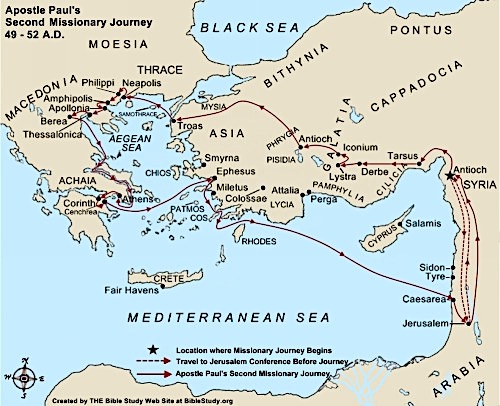 CHAPTER 16 READ ACTS 16:1-13.___	1.	When Paul returned to Lystra, he met Timothy, the son of a Jewish woman.___	2.	Timothy joined Paul and Silas on this mission trip.___	3.	The Holy Spirit sent Paul into Asia after they left Galatia.___	4.	In Troas Paul saw a vision of a Macedonian man asking him to come and help them.___	5.	When Paul's group arrived in Philippi, they spoke to some women who were meeting beside the river.Multiple Choice (write the letter in the blank):___	6.	Timothy's father was a _____.			a - Jew	b - Greek	c - Roman___	7.	The Holy Spirit had forbidden Paul to speak in _____.			a - Galatia	b - Europe	c - Asia___	8.	A man from _____ appeared to Paul in a vision, asking him to come help them.			a - Macedonia	b - Mysia	c - Rome___	9.	_____ was a Roman colony in Macedonia.			a - Samothrace	b - Philippi	c - Troas___	10.	On the Sabbath day some women had assembled _____ for prayer.			a - in the synagogue	b - in the city	c - by the river READ ACTS 16:14-21.True or False (write T or F in the blank):___	1.	Lydia, a woman from Thyatira, was one of the women who heard Paul in Philippi.___	2.	Lydia responded to Paul's message by telling the men to leave town.___	3.	The slave girl was telling people's fortunes by the power of God.___	4.	Paul cast a spirit out of the slave girl, after she had followed them for many days.___	5.	After a trial, Paul and Silas were thrown into prison because they were breaking Roman law.Multiple Choice (write the letter in the blank):___	6.	Lydia was _____.			a - a seller of purple	b - a worshipper of God	c - both a and b___	7.	Lydia was originally from _____.			a - Rome	b - Jerusalem	c - Thyatira___	8.	After hearing Paul preach the gospel of Christ, Lydia and her household were _____.			a - saved by a prayer	b - baptized	c - angry___	9.	Lydia insisted that Paul and his companions _____ after she heard Paul preach.			a - leave town immediately	b - stay at her house	c - heal the slave girl___	10.	The slave girl kept saying that Paul and Silas were _____.			a - false prophets	b - from the devil	c - proclaiming the way of salvation___	11.	Paul commanded the spirit to come out of the girl, and it _____.			a - made her worse	b - left immediately	c - made her run away___	12.	The girl’s masters were angry because _____.			a - she ran away	b - they lost their profits	c - they cared for the girl___	13.	Paul and Silas were accused of _____.			a - stealing their income	b - being from the devil	c - throwing the city into confusion___	14.	The chief magistrates and slave owners in Philippi were _____.			a - Jews	b - Greeks	c - Romans___	15.	The slave owners acccused Paul and Silas of teaching  _____, which were not lawful for them to observe.			a - laws	b - customs	c - truths    READ ACTS 16:22-40.True or False (write T or F in the blank):___	1.	The chief magistrates tore the robes off of Paul and Silas and had them beaten before putting them in jail.___	2.	The jailer fastened their feet in stocks.___	3.	That night an angel came and rescued Paul and Silas from the jail.___	4.	The jailer killed himself when he realized all the prisoners were gone.___	5.	The jailer asked Paul and Silas what he needed to do to be saved.___	6.	After Paul and Silas spoke the word of the Lord to the jailer, he washed their stripes and was baptized.___	7.	When the chief magistrate sent for Paul to be released, he refused to leave the jail.___	8.	Paul and Silas had been beaten without a trial.___	9.	Paul and Silas left the prison only after the magistrates came and begged them to leave the city.___	10.	Before they left Philippi, Paul and Silas went to Lydia's house and encouraged the Christians there.  Multiple Choice (write the letter in the blank):___	11.	Paul and Silas were beaten and thrown into _____.			a - the river	b - the inner prison	c - a pit			___	12.	While in jail, Paul and Silas were _____.			a - sleeping	b - weeping and wailing	c - praying and singing___	13.	Around midnight _____ came to the prison and opened the gates.			a - an angel	b - an earthquake	c - a mob of Christians___	14.	When the jailer saw that the doors of the prison were open, he _____.			a - ran away	b - told the authorities	c - was about to kill himself___	15.	The jailer asked Paul and Silas _____.			a - why the doors were open	b - how to be saved	c - where the other prisoners went___	16.	Paul and Silas told the jailer he needed to _____.			a - believe in the Lord Jesus	b - leave his job	c - go with them on this trip___	17.	After Paul and Silas preached to the jailer, he was _____ immediately.			a - saved	b - baptized	c - rejoicing___	18.	The magistrates were afraid when they learned Paul and Silas were _____.			a - preachers	b - out of jail	c - Romans___	19.	The magistrates brought Paul and Silas out of jail and _____ them to leave the city.			a - ordered	b - begged	c - kindly asked___	20.	Before leaving Philippi, Paul and Silas went to _____ house.			a - the jailer's	b - Lydia's	c - the magistrate'sName: ___________________________ Address: __________________________ City: _______________ State: ____ ZIP: ________Four Lakes Church of Christ  302 Acewood Boulevard  Madison, WI 53714-2511  www.fourlakescoc.org  fourlakeschurch@gmail.com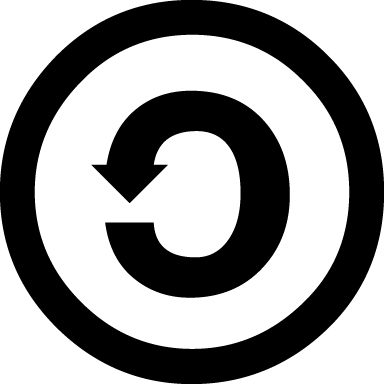 Licensed under ShareAlike 4.0 (http://creativecommons.org/licenses/by-sa/4.0/). Basically, feel free to adapt and redistribute this work, but do not put a restrictive license on it.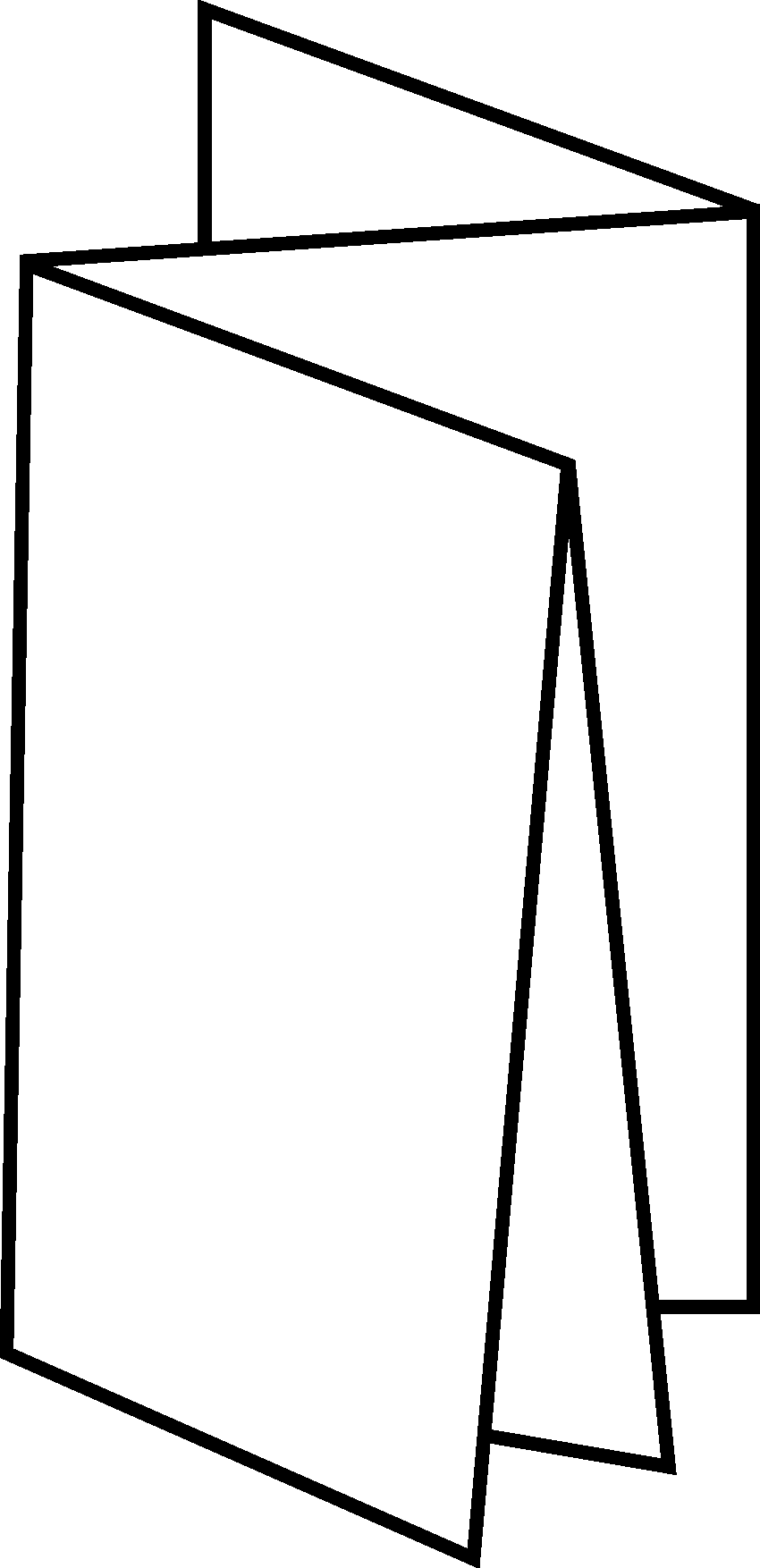 